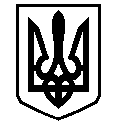 У К Р А Ї Н АВАСИЛІВСЬКА МІСЬКА РАДАЗАПОРІЗЬКОЇ ОБЛАСТІсьомого скликанняп’ятдесят перша (позачергова) сесіяР  І  Ш  Е  Н  Н  Я  09 грудня  2019                                                                                                                        № 6Про внесення змін до рішення тридцять восьмої (позачергової) сесії Василівської міської ради  сьомого скликання від 20 грудня 2018 року № 40 «Про затвердження Програми поетапного виготовлення проектів по встановленню і винесенню в натуру прибережних захисних смуг та водоохоронних зон навколо водних об’єктів розташованих на території Василівської міської ради Запорізької області  на  2019-2020 роки» Керуючись ст. 26 Закону України «Про місцеве самоврядування в Україні», Василівська міська радаВ И Р І Ш И Л А :               1.Внести зміни до   рішення тридцять восьмої (позачергової) сесії Василівської міської ради  сьомого скликання від 20 грудня 2018 року № 40 «Про затвердження Програми поетапного виготовлення проектів по встановленню і винесенню в натуру прибережних захисних смуг та водоохоронних зон навколо водних об’єктів розташованих на території Василівської міської ради Запорізької області  на  2019-2020 роки»,  а саме:  Програму поетапного виготовлення проектів по встановленню і винесенню в натуру прибережних захисних смуг та водоохоронних зон навколо водних об’єктів розташованих на території Василівської міської ради Запорізької області на  2019-2020 роки викласти в новій редакції (додається)	 2. Контроль за виконанням цього рішення покласти на постійну комісію міської ради з питань земельних відносин та земельного кадастру, благоустрою міста та забезпечення екологічної безпеки життєдіяльності населення.Міський голова                                                                                                      Л.М. Цибульняк                                       ЗАТВЕРДЖЕНО                                       Рішення п’ятдесят першої (позачергової)                                       сесії Василівської міської ради                                       сьомого скликання                                       09 грудня 2019 № 6        Програма
поетапного виготовлення проектів по встановленню і винесенню в натуру прибережних захисних смуг та водоохоронних зон навколо водних об’єктів розташованих на території Василівської міської ради Запорізької області  на 2019-2020 роки.

1. Загальні положення
            З метою створення контрольованої природоохоронної території з режимом обмеженої господарської діяльності навколо водних об’єктів  на території міської ради  і підтримання сприятливого водного режиму і поліпшення санітарного стану,  захисту  від замулення продуктами ерозії, запобігання від забруднення пестицидами, добривами і біогенними речовинами необхідно встановити водоохоронні зони, в межах яких виділити прибережні водоохоронні смуги шляхом розроблення проектів землеустрою.
Правові підстави розробленої Програми.
           Згідно ч. 2 ст. 58 Земельного кодексу України для створення сприятливого режиму водних об'єктів уздовж морів, навколо озер, водосховищ та інших водойм встановлюються водоохоронні зони, розміри яких визначаються за проектами землеустрою.
           Прибережні захисні смуги встановлюються за окремими проектами землеустрою.
           Межі встановлених прибережних захисних смуг і пляжних зон зазначаються в документації з землеустрою, кадастрових планах земельних ділянок, а також у містобудівній документації.
           Прибережні захисні смуги встановлюються на земельних ділянках усіх категорій земель, крім земель морського транспорту.
           Відповідно до ст. 89 Водного кодексу та ст. 61 Земельного кодексу України прибережні захисні смуги (далі ПЗС) є природоохоронною територією з режимом обмеженої господарської діяльності.
          Режим господарської діяльності на земельних ділянках прибережних захисних смуг уздовж морів, морських заток і лиманів та на островах у внутрішніх морських водах встановлюється законом.
         При виготовленні проектів землеустрою щодо встановлення прибережних захисних смуг в межах населених пунктів та земельних ділянок рекреаційного призначення за межами населених пунктів необхідно визначити межі пляжних зон.
         Створення прибережних захисних смуг, підтримання їх в належному стані, дотримання режиму використання цих територій покладається на керівників господарств, організацій і установ, громадян, у власності та користуванні яких знаходяться земельні угіддя, розташовані в межах прибережних смуг.

  II. Мета Програми Мета Програми полягає у встановленні меж ПЗС, що дасть можливість регламентувати їх використання, та дозволить забезпечити покращення екологічного стану водних об’єктів розташованих  на території міської ради. Для цього необхідно, в першу чергу, оптимізувати водоохоронні зони, надати їм найвигідніші характеристики. Таким чином, вирішення питання щодо виносу в натуру ПЗС потребує особливої уваги.
ІІІ. Основні завдання ПрограмиОсновними завданнями Програми є:
- встановлення водоохоронних зон з винесенням в натуру прибережних захисних смуг;
- захист водних об’єктів  від замулення продуктами ерозії, запобігання від забруднення пестицидами, добривами і біогенними речовинами;
- охорона узбережжя водних об’єктів від забруднення та засмічення;
- обмеження господарської діяльності в межах ПЗС.IV. Шляхи та засоби розв'язання проблеми           Виконання даної Програми здійснюється за кошти Василівської міської ради та реалізацією таких заходів:
- визначення першочергових ділянок рекреаційного призначення, які потребують створення водоохоронних зон та встановлення ПЗС з винесенням їх в натуру;
- виготовлення проектів землеустрою щодо встановлення меж прибережних захисних смуг;
-визначення джерел фінансування.
            Забезпечити вищевказане можливо лише при умові розроблення проектів та виконання заходів з встановлення і винесення в натуру ПЗС на місцевості.

Відповідно до вимог Бюджетного кодексу України джерелами фінансування проведення робіт по встановлення меж прибережних захисних смуг, є:

- кошти загального фонду бюджету Василівської міської ради ; 
-  кошти, які надходять від відшкодування втрат сільськогосподарського та лісогосподарського виробництва.
 V. Строки виконання Програми та очікувані результатиПрограму передбачається виконати в період  2019 та 2020 років. 

Виконання даної Програми сприятиме:
-відновленню сприятливого екологічного стану;
- обмеженню шкідливого впливу людини на стан водних об’єктів.
VI. Механізм виконання Програми
Організаційне забезпечення виконання Програми здійснює Василівська міська рада.

Замовником виконання заходів та фінансування Програми являється Василівська міська рада 

Секретар ради                                                                                                             О. Г. Мандичев               